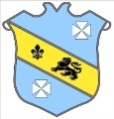 Bruff RFC Underage Rugby Match Fixtures 2015 - 2016Bruff RFC Underage Rugby Match Fixtures 2015 - 2016Bruff RFC Underage Rugby Match Fixtures 2015 - 2016Bruff RFC Underage Rugby Match Fixtures 2015 - 2016Bruff RFC Underage Rugby Match Fixtures 2015 - 2016Bruff RFC Underage Rugby Match Fixtures 2015 - 2016Age GradeAge GradeDateHome TeamAway TeamVenueVenueTimeUnder 18Under 186 March 2016Bruff RFCVDolphin RFCKilballyowenKilballyowen12:00Under 16Under 165 March 2016Bandon RFCVBruff RFCBandon Bandon 13:30Under 14Under 146 March 2016Bruff RFCVEnnis RFCKilballyowenKilballyowen11:30